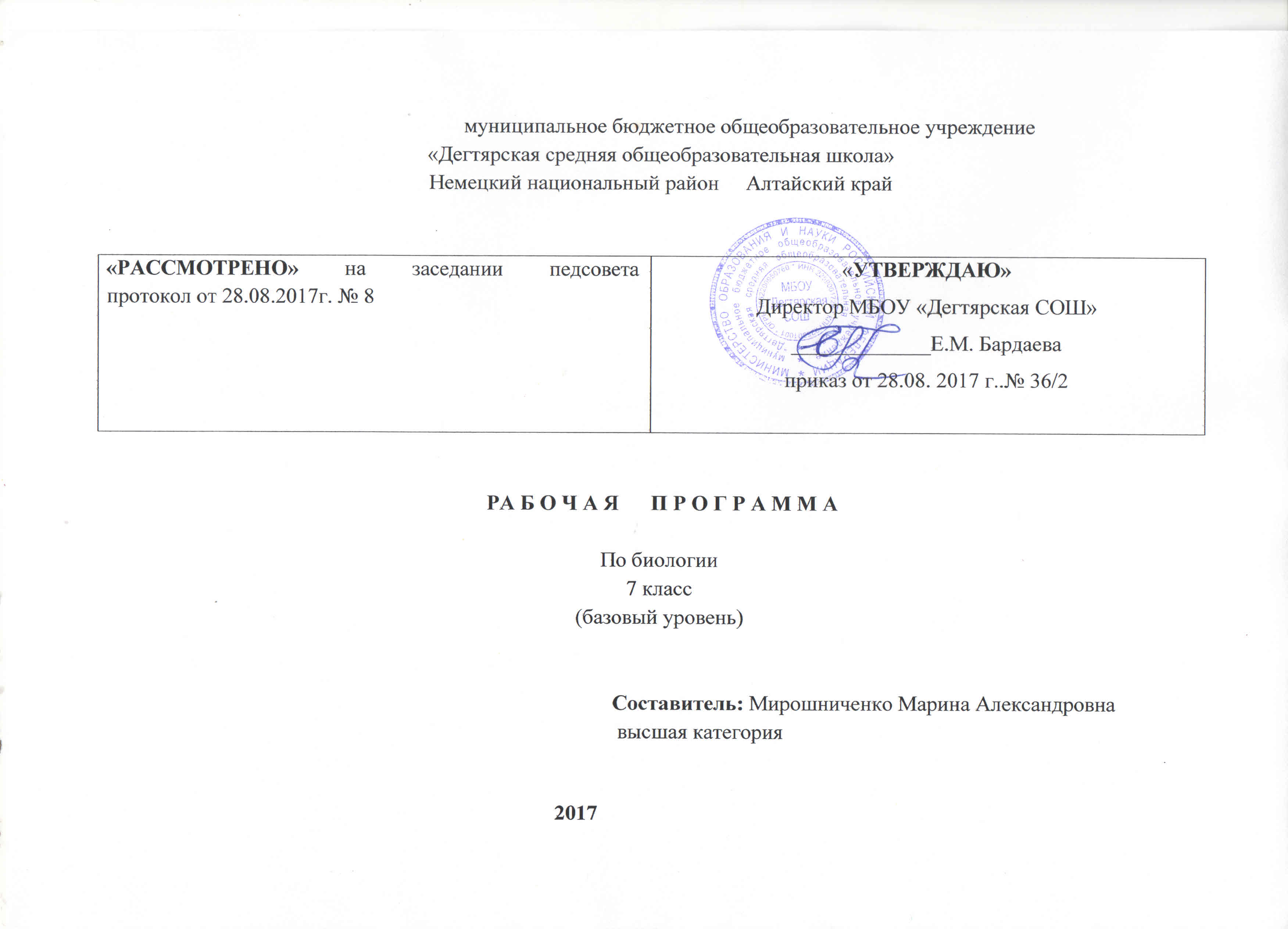 ПОЯСНИТЕЛЬНАЯ ЗАПИСКАДанная рабочая программа по биологии для 7 класса соответствует требованиям федерального государственного образовательного стандарта основного общего образования на базовом уровне и разработана на основе:1. Основной образовательной программы основного общего образования МБОУ «Дегтярская СОШ»2. Учебного плана на 2017-2018 учебный год МБОУ «Дегтярская СОШ», на основании которого выделено 2  часа в неделю (70 часов в год)3. Программы основного общего образования по биологии  5-9 классы. Линейный курс.  Авторы Н.И.Сонин, В.Б. Захаров. – М.:  Дрофа.       2015УМК. Программы основного общего образования по биологии  5-9 классы. Линейный курс.  Авторы Н.И.Сонин, В.Б. Захаров. – М.:  Дрофа.      2015Учебник – Биология: «Многообразие живых организмов. Бактерии, грибы, растения..» 7 класс.: учебник Н.И. Сонин, В.Б.Захаров  – М: Дрофа, 2017.Методическое пособие к учебнику Н.И.Сонина, В.Б.Захарова Биология. Многообразие живых организмов. Бактерии, грибы, растения. 7 класс. -/ А.В.Марина, В.И.Сивоглазов.. -М.: Дрофа, 2015.-311 (9)с. .Структура программы соответствует основным требованиям положения МБОУ «Дегтярская СОШ» о рабочей программе 2. Планируемые результаты изучения учебного предмета (личностые, метапредметные и предметные результаты освоения учебного предмета)Изучение биологии в основной школе даёт возможность достичь следующих личностных результатов: •воспитание российской гражданской идентичности :патриотизма, любви и уважения к Отечеству, чувства гордости за свою Родину; осознание своей этнической принадлежности; усвоение гуманистических и традиционных ценностей многонационального российского общества; воспитание чувства ответственности и долга перед Родиной; •формирование ответственного отношения к учению, готовности и способности обучающихся к саморазвитию и самообразованию на основе мотивации к обучению и познанию, осознанному выбору и построению дальнейшей индивидуальной траектории образования на базе ориентировки в мире профессий и профессиональных предпочтений, с учётом устойчивых познавательных интересов; •знание основных принципов и правил отношения к живой природе, основ здорового образа жизни и здоровье- сберегающих технологий; •сформированность познавательных интересов и мотивов, направленных на изучение живой природы; интеллектуальных умений (доказывать строить рассуждения, анализировать, делать выводы); эстетического отношения к живым объектам; •формирование личностных представлений о ценности природы, осознание значимости и общности глобальных проблем человечества; •формирование уважительного отношения к истории, культуре, национальным особенностям и образу жизни других народов; толерантности и миролюбия; •освоение социальных норм и правил поведения, ролей и форм социальной жизни в группах и сообществах, включая взрослые и социальные сообщества; участие в школьном самоуправлении и общественной жизни в пределах возрастных компетенций с учётом региональных, этнокультурных, социальных и экономических особенностей; •развитие сознания и компетентности в решении моральных проблем на основе личностного выбора; формирование нравственных чувств и нравственного поведения, осознанного и ответственного отношения к собственным поступкам; •формирование коммуникативной компетентности в общении и сотрудничестве со сверстниками, старшими и младшими в процессе образовательной, общественно полезной, учебно-исследовательской, творческой и других видов деятельности; •формирование понимания ценности здорового и безопасного образа жизни; усвоение правил индивидуального и коллективного безопасного поведения в чрезвычайных ситуациях, угрожающих жизни и здоровью людей, правил поведения на транспорте и на дорогах; формирование экологической культуры на основе признания ценности жизни во всех её проявлениях и необходимости ответственного, бережного отношения к окружающей среде; •осознание значения семьи в жизни человека и общества; принятие ценности семейной жизни; уважительное и заботливое отношение к членам своей семьи; •развитие эстетического сознания через освоение художественного наследия народов России и мира, творческой деятельности эстетического характера.Метапредметными результатами освоения основной образовательной программы основного общего образования являются:•умение самостоятельно определять цели своего обучения, ставить и формулировать для себя новые задачи в учёбе и познавательной деятельности, развивать мотивы и интересы своей познавательной деятельности; •овладение составляющими исследовательской и проектной деятельности, включая умения видеть проблему, ставить вопросы, выдвигать гипотезы, давать определения понятиям, классифицировать, наблюдать, проводить эксперименты, делать выводы и заключения, структурировать материал, объяснять, доказывать, защищать свои идеи; •умение работать с разными источниками биологической информации: находить биологическую информацию в различных источниках (тексте учебника научно-популярной литературе, биологических словарях и справочниках), анализировать и оценивать информацию; •умение самостоятельно планировать пути достижения целей, в том числе альтернативные, осознанно выбирать наиболее эффективные способы решения учебных и познавательных задач; •умение соотносить свои действия с планируемыми результатами, осуществлять контроль своей деятельности в процессе достижения результата, определять способы действий в рамках предложенных условий и требований, корректировать свои действия в соответствии с изменяющейся ситуацией; •владение основами самоконтроля, самооценки, принятия решений и осуществления осознанного выбора в учебной и познавательной деятельности; •способность выбирать целевые и смысловые установки в своих действиях и поступках по отношению к живой природе, здоровью своему и окружающих; •умение создавать, применять и преобразовывать знаки и символы, модели и схемы для решения учебных и познавательных задач; •умение осознанно использовать речевые средства для дискуссии и аргументации своей позиции: сравнивать разные точки зрения, аргументировать и отстаивать свою точку зрения; •умение организовывать учебное сотрудничество и совместную деятельность с учителем и сверстниками, работать индивидуально и в группе: находить общее решение и разрешать конфликты на основе согласования позиций и учёта интересов, формулировать, аргументировать и отстаивать своё мнение;•формирование и развитие компетентности в области использования, информационно-коммуникационныхтехнологий (ИКТ- компетенции).Предметными результатами освоения биологии в основной школе являются: •усвоение системы научных знаний о живой природе и закономерностях её развития, для формирования современных представлений о естественнонаучной картине мира; •формирование первоначальных систематизированных представлений о биологических объектах, процессах, явлениях, закономерностях, об основных биологических теориях, об экосистемной организации жизни, о взаимосвязи живого и неживого в биосфере, о наследственности и изменчивости; овладение понятийным аппаратом биологии;•приобретение опыта использования методов биологической науки и проведения несложных биологических экспериментов для изучения живых организмов и человека, проведения экологического мониторинга в окружающей среде; •формирование основ экологической грамотности: способности оценивать последствия деятельности человека в природе, влияние факторов риска на здоровье человека; умение выбирать целевые и смысловые установки в своих действиях и поступках по отношению к живой природе, здоровью своему и окружающих; осознание необходимости действий по сохранению биоразнообразия и природных местообитаний, видов растений и животных;•объяснение роли биологии в практической деятельности людей, места и роли человека в природе, родства общности происхождения и эволюции растений и животных; •овладение методами биологической науки; наблюдение и описание биологических объектов и процессов; постановка биологических экспериментов и объяснение их результатов; •формирование представлений о значении биологических наук в решении локальных и глобальных экологических проблем, необходимости рационального природопользования, защиты здоровья людей в условиях быстрого изменения экологического качества окружающей среды; •освоение приёмов оказания первой помощи, рациональной организации труда и отдыха, выращивания и размножения культурных растений и домашних животных, ухода за ними.3. Общая характеристика учебного предметаОсвоение учебного предмета «Биология» направлено на: - развитие у обучающихся ценностного отношения к объектам живой природы;- создание условий для формирования интеллектуальных, гражданских, коммуникационных, информационных компетенций. Обучающиеся овладеют:- научными методами решения различных теоретических и практических задач;- умениями формулировать гипотезы, конструировать, проводить эксперименты,оценивать и анализировать полученные результаты, сопоставлять их с объективными реалиями жизни.Учебный предмет «Биология» способствует: - формированию у обучающихся умения безопасно использовать лабораторное оборудование, проводить исследования, анализировать полученные результаты, представлять и научно аргументировать полученные выводы.Изучение предмета «Биология» в части формирования у обучающихся научного мировоззрения, освоения общенаучных методов (наблюдение, измерение, эксперимент, моделирование), освоения практического применения научных знаний основано на межпредметных связях с предметами: «Физика», «Химия», «География», «Математика», «Экология», «Основы безопасности жизнедеятельности», «История», «Русский язык», «Литература» и др. Содержание программыБиология. Многообразие живых организмов. Бактерии, грибы, растения.   7 класс.(70 часов, 2 часа в неделю) Раздел 1. От клетки до биосферы (11 ч) Тема 1.1. МНОГООБРАЗИЕ ЖИВЫХ СИСТЕМ (3 ч) Разнообразие форм живого на Земле. Понятие об уровнях организации жизни: клетки, ткани, органы, организмы. Виды, популяции и биогеоценозы. Общие представления о биосфере. ДемонстрацияТаблицы, иллюстрирующие особенности организации клеток, тканей и органов. Организмы различной сложности.Границы и структура биосферы. Тема 1.2. Ч. ДАРВИН О ПРОИСХОЖДЕНИИ ВИДОВ (2 ч) Причины многообразия живых организмов. Явления наследственности и изменчивости. Искусственный отбор; породы домашних животных и культурных растений. Понятие о борьбе за существование и естественном отборе. Демонстрация Породы животных и сорта растений.Близкородственные виды, приспособленные к различным условиям существования. Тема 1.3. ИСТОРИЯ РАЗВИТИЯ ЖИЗНИ НА ЗЕМЛЕ (4 ч) Подразделение истории Земли на эры и периоды. Условия существования жизни на древней планете. Смена флоры и фауны на Земле: возникновение новых и вымирание прежде существовавших форм.Демонстрация. Представители фауны и флоры различных эр и периодов. Тема 1.4. СИСТЕМАТИКА ЖИВЫХ ОРГАНИЗМОВ (2 ч) Искусственная система живого мира; работы Аристотеля, Теофраста. Система природы К. Линнея. Основы естественной классификации живых организмов на основе их родства. Основные таксономические категории, принятые в современной систематике. Демонстрация. Родословное древо растений и животных.Лабораторные и практические работы. Практическая 1 Определение систематического положения домашних животных. Раздел 2. Царство Бактерии (4 ч) Тема 2.1. ПОДЦАРСТВО НАСТОЯЩИЕ БАКТЕРИИ (2 ч)Происхождение и эволюция бактерий. Общие свойства прокариотических организмов. Строение прокариотической клетки, наследственный аппарат бактериальной клетки. Размножение бактерий. Демонстрация. Строение клеток различных прокариот. Лабораторные и практические работы. Практическая 2 Зарисовка схемы строения прокариотической клетки, схемы размножения бактерий. Тема 2.2. МНОГООБРАЗИЕ БАКТЕРИЙ (2 ч)Многообразие форм бактерий. Особенности организации и жизнедеятельности прокариот, их распространённость и роль в биоценозах. Экологическая роль и медицинское значение. Профилактика инфекционных заболеваний. Раздел 3. Царство Грибы (8 ч) Тема 3.1. СТРОЕНИЕ И ФУНКЦИИ ГРИБОВ (4 ч) Происхождение и эволюция грибов. Особенности строения клеток грибов. Основные черты организации многоклеточных грибов. Демонстрация Схемы строения представителей различных систематических групп грибов. Различные представители царства Грибы. Строение плодового тела шляпочного гриба.Лабораторные и практические работы. Лабораторная 1 Строение плесневого гриба мукора. Тема 3.2. МНОГООБРАЗИЕ И ЭКОЛОГИЯ ГРИБОВ (2 ч) Отделы: Хитридиомикота, Зигомикота, Аскомикота, Базидиомикота, Оомикота; группа Несовершенные грибы. Особенности жизнедеятельности и распространение грибов, их роль в биоценозах и хозяйственной деятельности человека. Болезнетворные грибы, меры профилактики микозов.Демонстрация, Схемы, отражающие строение и жизнедеятельность различных групп грибов; муляжи плодовых тел шляпочных грибов, натуральные объекты (трутовик, ржавчина, головня, спорынья).Лабораторные и практические работы.Практическая 3 Распознавание съедобных и ядовитых грибов. Тема 3.3. ГРУППА ЛИШАЙНИКИ (2 ч) Понятие о симбиозе. Общая характеристика лишайников. Типы слоевищ лишайников. Особенности жизнедеятельности, распространённость и экологическая роль лишайников. Демонстрация.Схемы строения лишайников. Различные представители лишайников. Раздел 4. Царство Растения (34 ч)Тема 4.1. ГРУППА ОТДЕЛОВ ВОДОРОСЛИ: СТРОЕНИЕ, ФУНКЦИИ, ЭКОЛОГИЯ (6 ч) Водоросли как древнейшая группа растений. Общая характеристика водорослей. Особенности строения тела. Одноклеточные и многоклеточные водоросли. Многообразие водорослей: отделы Зелёные водоросли, Бурые водоросли и Красные водоросли. Распространение в водных и наземных биоценозах, экологическая роль водорослей. Практическое значение. Демонстрация. Схемы строения водорослей различных отделов. Лабораторные и практические работы.Лабораторная 2 Изучение внешнего вида и строения водорослей. Тема 4.2. ОТДЕЛ МОХОВИДНЫЕ (2 ч) Отдел Моховидные; особенности организации, жизненного цикла. Распространение и роль в биоценозах.Демонстрация.Схема строения и жизненный цикл мхов. Различные представители мхов. Лабораторные и практические работы.Лабораторная 3 Изучение внешнего вида и строения мхов. Тема 4.3. СПОРОВЫЕ СОСУДИСТЫЕ РАСТЕНИЯ: ПЛАУНОВИДНЫЕ, ХВОЩЕВИДНЫЕ, ПАПОРОТНИКОВИДНЫЕ (6 ч)Отдел Плауновидные; особенности организации, жизненного цикла. Распространение и роль в биоценозах. Отдел Хвощевидные; особенности организации, жизненного цикла. Распространение и роль в биоценозах. Отдел Папоротниковидные. Происхождение и особенности организации папоротников. Жизненный цикл папоротников. Распространение и роль в биоценозах. Демонстрация. Схемы строения и жизненные циклы плауновидных и хвощевидных. Различные представители плаунов и хвощей. Схемы строения папоротника; древние папоротниковидные. Схема цикла развития папоротника. Различные представители папоротников.Лабораторные и практические работы.Лабораторная 4 Изучение внешнего вида и строения спороносного хвоща. Лабораторная 5 Изучение внешнего вида и внутреннего строения папоротников (на схемах). Тема 4.4. СЕМЕННЫЕ РАСТЕНИЯ. ОТДЕЛ ГОЛОСЕМЕННЫЕ (8 ч) Происхождение и особенности организации голосеменных растений; строение тела, жизненные формы голосеменных. Многообразие, распространённость голосеменных, их роль в биоценозах и практическое значение. Демонстрация.Схемы строения голосеменных, цикл развития сосны.Различные представители голосеменных. Лабораторные и практические работы.Лабораторная 6 Изучение строения хвои и шишек хвойных растений (на примере местных видов). Лабораторная 7 Изучение строения и многообразия голосеменных растений*. Тема 4.5. ПОКРЫТОСЕМЕННЫЕ (ЦВЕТКОВЫЕ) РАСТЕНИЯ (10 ч)Происхождение и особенности организации покрытосеменных растений; строение тела, жизненные формы покрытосеменных. Классы Однодольные и Двудольные, основные семейства (2 семейства однодольных и 3 семейства двудольных растений). Многообразие, распространённость цветковых, их роль в биоценозах, жизни человека и его хозяйственной деятельности. Демонстрация. Схема строения цветкового растения, строения цветка.Цикл развития цветковых растений (двойное оплодотворение). Представители различных семейств покрытосеменных растений. Лабораторные и практические работы. Лабораторная 8 Изучение строения покрытосеменных растений*. Практическая 4 Распознавание наиболее распространённых растений своей местности, определение их систематического положения*. Тема 4.6. ЭВОЛЮЦИЯ РАСТЕНИЙ (2 ч)Возникновение жизни и появление первых растений. Развитие растений в водной среде обитания. Выход растений на сушу и формирование проводящей сосудистой системы. Основные этапы развития растений на суше. Демонстрация.Изображение ископаемых растений, схемы, отображающие особенности их организации.Лабораторные и практические работы. Практическая 5 Построение родословного древа царства Растения. Раздел 5. Растения и окружающая среда (8 ч) Тема 5.1. РАСТИТЕЛЬНЫЕ СООБЩЕСТВА. МНОГООБРАЗИЕ ФИТОЦЕНОЗОВ (4 ч) Растительные сообщества — фитоценозы. Видовая и пространственная структура растительного сообщества; ярусность. Роль отдельных растительных форм в сообществе. Демонстрация.Плакаты и видеоролики, иллюстрирующие разнообразие фитоценозов. Лабораторные и практические работы. Практическая 6 Составление таблиц, отражающих состав и значение отдельных организмов в фитоценозе.Тема 5.2. РАСТЕНИЯ И ЧЕЛОВЕК (2 ч)Значение растений в жизни планеты и человека. Первичная продукция и пищевые потребности человека в растительной пище. Кормовые ресурсы для животноводства. Строительство и другие потребности человека. Эстетическое значение растений в жизни человека. ДемонстрацияСпособы использования растений в народном хозяйстве и в быту. Лабораторные и практические работы. Практическая 7 Разработка проекта выращивания сельскохозяйственных растений на школьном дворе.Тема 5.3. ОХРАНА РАСТЕНИЙ И РАСТИТЕЛЬНЫХ СООБЩЕСТВ (2 ч)Причины необходимости охраны растительных сообществ. Методы и средства охраны природы. Законодательство в области охраны растений. Демонстрация. Плакаты и информационные материалы о заповедниках, заказниках, природоохранительных мероприятиях. Лабораторные и практические работы. Практическая 8 Разработка схем охраны растений на пришкольной территории.  Резервное время  - 5 чТематическое планирование Календарно – тематический планирование№ п/пНазвание темыКоличество часовРаздел 1. От клетки до биосферы Раздел 1. От клетки до биосферы 111Тема 1.1. Многообразие живых систем32Тема 1.2. Ч. Дарвин о происхождении видов23Тема 1.3.  История развития жизни на земле44Тема 1.4. Систематика живых организмов2Раздел 2. Царство БактерииРаздел 2. Царство Бактерии45Тема 2.1. Подцарство Настоящие бактерии26Тема 2.2. Многообразие бактерий2Раздел 3. Царство ГрибыРаздел 3. Царство Грибы87Тема 3.1. Строение и функции грибов28Тема 3.2. Многообразие и экология грибов49Тема 3.3. Группа лишайники2Раздел 4. Царство РастенияРаздел 4. Царство Растения3610Тема 4.1. Группа отделов водоросли; строение, функции, экология611Тема 4.2. Отдел Моховидные212Тема 4.3. Споровые сосудистые растения: плауновидные, хвощевидные, папоротниковидные613Тема 4.4. Семенные растения. Отдел Голосеменные814Тема 4.5. Покрытосеменные (Цветковые) растения1015Тема 4.6. Эволюция растений4Раздел 5. Растения и окружающая средаРаздел 5. Растения и окружающая среда816Тема 5.1. Растительные сообщества. Многообразие фитоценозов417Тема 5.2. Растения и человек218Тема 5.3. Охрана растений и растительных сообществ2Повторение 3Итого 70№ урокаДата проведения Тема урокаКоличество  часов, отводимых на освоение каждой темы Введение (11 часов) Тема 1:  Многообразие живых систем (3 часа)1Введение. Мир живых организмов12Уровни организации живого13Общее представление о биосфере1Тема 2:  Ч.Дарвин о происхождении видов (2 часа)4Причины многообразия живых организмов. Наследственность, изменчивость.15Причины многообразия живых организмов. Борьба за существование и естественный отбор.1Тема 3:  История развития жизни на Земле (3 часа)6Возникновение Земли как космического тела 17Геохронологическая история Земли18-9Развитие жизни на Земле в архейскую, протерозойскую, палеозойскую, мезозойскую и кайнозойскую эры2Тема 4:  Систематика живых организмов (2 часа)10Искусственная система живого мира111Основы естественной классификации живых организмов. 1Часть 1: Царство Бактерии (4 часа)Тема 1: «Подцарство Настоящие  бактерии (2 часа)12Общая характеристика бактерий113Особенности строения и жизнедеятельности бактерий. Лабораторная работа №1 « Строение бактериальной клетки»1Тема 2: Многообразие бактерий (2 часа)14Подцарство Архебактерии: особенности строения, значения в природе и жизни человека115Подцарство Оксифотобактерии: особенности строения, значения в природе и жизни человека1Часть 2: Царство Грибы (8 часов)Тема 1: «Строение и функции грибов (2 часа)16Царство Грибы. Происхождение и эволюция грибов117Основные черты организации многоклеточных грибов.1Тема 2: «Многообразие и экология  грибов (4 часа)18Отдел Хитридиомикота, Зигомикота: особенности жизнедеятельности и распространения, значение в природе и жизни человека. Лабораторная работа №2 «Строение плесневого гриба мукора»119Отдел Аскомицеты или Сумчатые грибы: особенности жизнедеятельности и распространения, значение в природе и жизни человека120Отдел Базидиомикота: особенности жизнедеятельности и распространения, значение в природе и жизни человекаПрактическая работа №1 «Распознавание съедобных и ядовитых грибов»121Несовершенные грибы. Отдел Оомикота: особенности жизнедеятельности и распространения, значение в природе и жизни человека1Тема 3: «Лишайники (2 часа)22Общая характеристика лишайников123Особенности жизнедеятельности лишайников1Часть3: Царство Растения (34 часа)Тема 1: «Группа отделов Водоросли: строение, значение, экология» (6 часов)24Отличительные признаки растительных организмов125Общая характеристика водорослей как древнейшей группы растений. Лабораторная работа №3 «Внешнее строение водоросли»126Особенности размножения и развития водоросли127Многообразие водорослей. Отдел Зеленые водоросли.128Многообразие водорослей. Отдел Красные водоросли129Многообразие водорослей. Отдел Бурые  водоросли1Тема 2: «Отдел Моховидные» (2 часа)30Общая характеристика Подцарства Высшие Растения 131Отдел Моховидные: особенности строения и размножения. Лабораторная работа  №4 «Внешнее строение мхов»1Тема 3: «Споровые сосудистые растения: плауновидные, хвощевидные, папоротниковидные» (6 часов)32Споровые сосудистые растения133Отдел Плауновидные: особенности строения и размножения134Отдел Хвощевидные: особенности строения и размножения.Лабораторная работа № 5 «Внешнее строение спороносящего хвоща»135Отдел Папоротниковидные: особенности строения и размножения. Лабораторная работа № 6 «Внешнее и внутреннее строение папоротников»136Размножение и развитие папоротников. Значение папоротников в природе.137 Обобщающий урок по теме «Споровые сосудистые растения»1Тема 4: «Семенные растения. Голосеменные растения» (8 часов)38Происхождение и особенности строения голосеменных растений139Особенности строения голосеменных растений. Лабораторная работа № 7 «Строение и многообразие голосеменных растений»140Особенности строения голосеменных растений. Лабораторная работа № 8 «Строение хвои хвойных растений. (на примере местных видов)»141Особенности размножения голосеменных растений. Лабораторная работа  №9 «Строение шишек хвойных растений. (на примере местных видов)»142-43Многообразие голосеменных растений. Лабораторная работа № 10 «Строение побегов хвойных растений. (на примере местных видов)»244Роль голосеменных растений в природе и практическое значение145Обобщающий урок по теме «Семенные растения. Голосеменные растения»1Тема 5: «Покрытосеменные  (Цветковые) растения. » (10 часов)46Происхождение и особенности строения покрытосеменных растений147Строение покрытосеменных растений. Лабораторная работа № 11 «Строение покрытосеменных растений»148Особенности размножения покрытосеменных растений149Класс Двудольные: характерные особенности растений семейства Крестоцветные. 150Класс Двудольные: характерные особенности растений семейства Розоцветные. 151Класс Двудольные: характерные особенности растений семейства Пасленовые.152Класс Однодольные: характерные особенности растений семейства Злаковые. 153Класс Однодольные: характерные особенности растений семейства Лилейные. 154Многообразие, распространение Покрытосеменных растений, их значение в природе и жизни человека.155Обобщающий урок по теме «Покрытосеменные (Цветковые) растения»1Тема 6: «Эволюция растений. » (2 часа)56Возникновение жизни и появление первых растений157Развитие растений1Часть 4 «Растения и окружающая среда» (8 часов)Тема 1: «Растительные сообщества. Многообразие фитоценозов» (4 часа)58Растительные сообщества. Многообразие фитоценозов159Характеристика лесных растительных сообществ160Характеристика растительных сообществ луга, болота, поля, сада161Экскурсия в ближайшее растительное сообщество1Тема 2: «Растения и человек» (2 часа)62Значение растений в жизни планеты163Значение растений в жизни человека. 1Тема 3: «Охрана растений и растительных сообществ» (2 часа)64Охрана растений165Законодательство в области охраны растений. Разработка схем охраны растений на пришкольной территории.166Резерв: Обобщение и повторение курса  "Биология. Многообразие живых организмов. Бактерии, грибы, растения. 7 класс"167Резерв: Обобщение и повторение курса  "Биология. Многообразие живых организмов. Бактерии, грибы, растения. 7 класс"168Резерв: Обобщение и повторение курса  "Биология. Многообразие живых организмов. Бактерии, грибы, растения. 7 класс"169Итоговая контрольная работа за курс «Биология. Многообразие живых организмов. Бактерии, грибы, растения. 7 класс»170Итоговый урок (Летнее задание)1